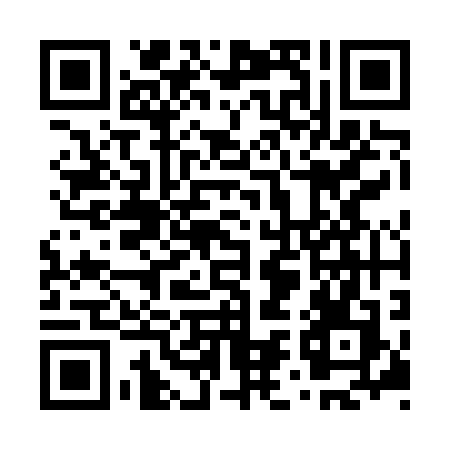 Ramadan times for Goesan, South KoreaMon 11 Mar 2024 - Wed 10 Apr 2024High Latitude Method: NonePrayer Calculation Method: Muslim World LeagueAsar Calculation Method: ShafiPrayer times provided by https://www.salahtimes.comDateDayFajrSuhurSunriseDhuhrAsrIftarMaghribIsha11Mon5:205:206:4612:393:596:336:337:5412Tue5:185:186:4412:394:006:346:347:5513Wed5:175:176:4312:384:006:346:347:5514Thu5:155:156:4112:384:016:356:357:5615Fri5:145:146:4012:384:016:366:367:5716Sat5:125:126:3812:374:016:376:377:5817Sun5:115:116:3712:374:026:386:387:5918Mon5:095:096:3512:374:026:396:398:0019Tue5:075:076:3412:374:036:406:408:0120Wed5:065:066:3212:364:036:416:418:0221Thu5:045:046:3112:364:036:426:428:0322Fri5:035:036:3012:364:046:426:428:0423Sat5:015:016:2812:354:046:436:438:0524Sun5:005:006:2712:354:046:446:448:0625Mon4:584:586:2512:354:056:456:458:0726Tue4:564:566:2412:344:056:466:468:0827Wed4:554:556:2212:344:056:476:478:0928Thu4:534:536:2112:344:066:486:488:1029Fri4:514:516:1912:344:066:496:498:1130Sat4:504:506:1812:334:066:496:498:1231Sun4:484:486:1612:334:076:506:508:131Mon4:474:476:1512:334:076:516:518:142Tue4:454:456:1312:324:076:526:528:153Wed4:434:436:1212:324:076:536:538:164Thu4:424:426:1012:324:086:546:548:175Fri4:404:406:0912:324:086:556:558:196Sat4:384:386:0712:314:086:566:568:207Sun4:374:376:0612:314:086:566:568:218Mon4:354:356:0512:314:086:576:578:229Tue4:334:336:0312:304:096:586:588:2310Wed4:324:326:0212:304:096:596:598:24